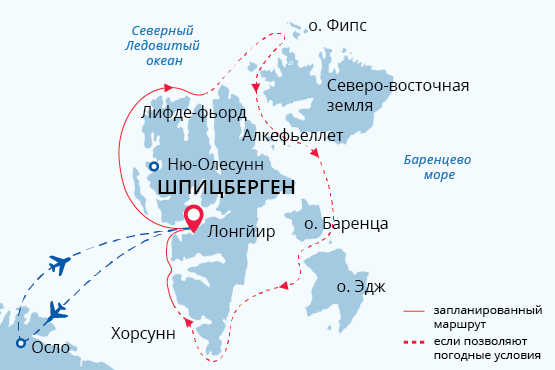 Архипелаг ШпицбергенВ царстве белого медведя05 июл. - 16 июл. 202412 днейНачало круиза: Лонгйир (Шпицберген)Окончание круиза: Лонгйир (Шпицберген)Судно «Си Спирит»Доп. опции: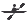 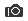 МаршрутСудно «Си Спирит»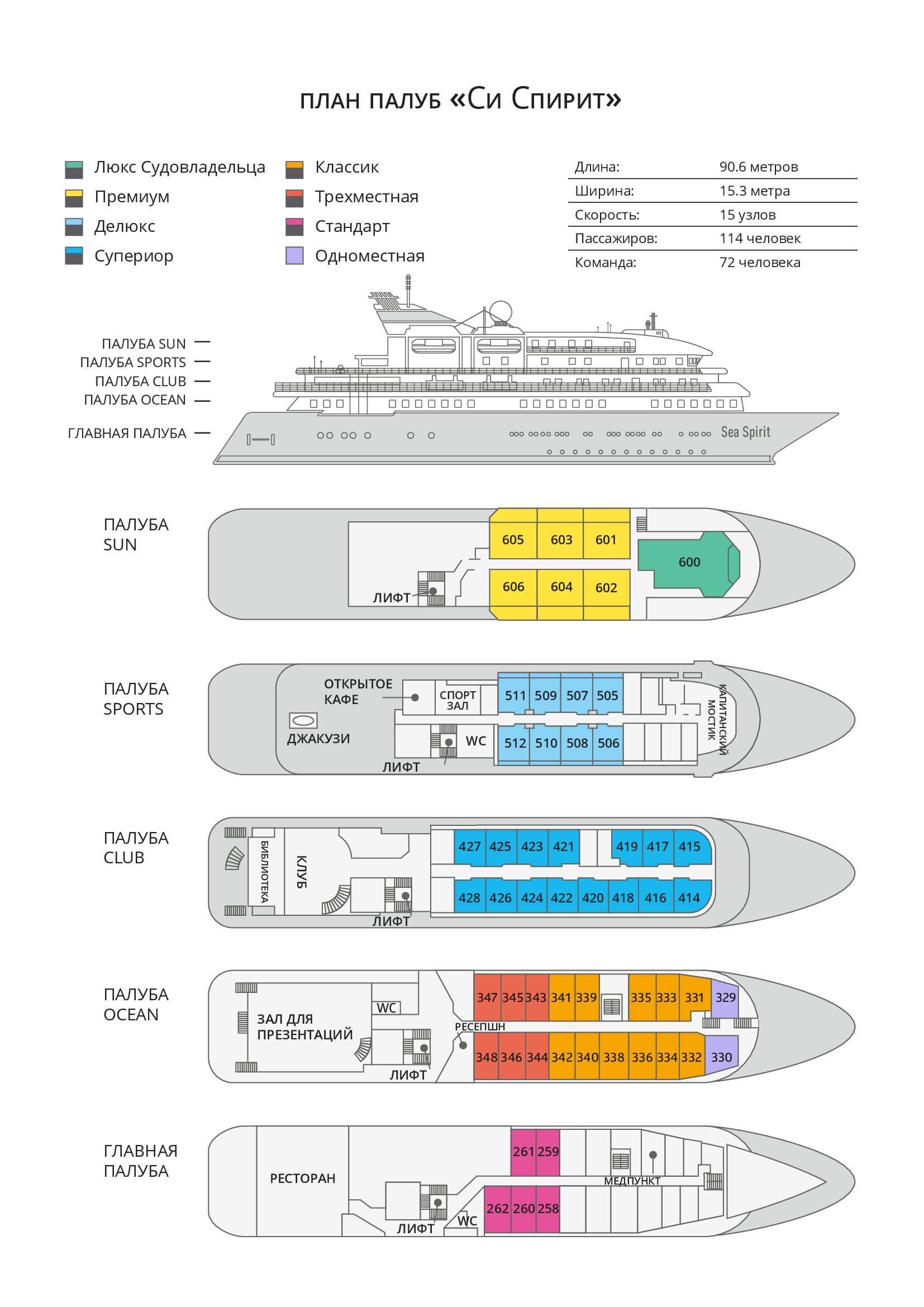 Стоимость на 1 человека
Одноместное размещение рассчитывается с применением коэффициента 1,7 к стоимости одного места в каютах категорий Стандарт, Классик и Супериор; коэффициента 2 к стоимости одного места в каютах категорий Делюкс, Люкс Премиум и Люкс Судовладельца. Размещение с подселением возможно в каютах категорий Трехместная, Стандарт, Классик, Супериор.Это путешествие в отдаленный труднодоступный регион. Все мероприятия в ходе круиза зависят от ледовых и погодных условий и определяются экспедиционным лидером и капитаном. Фактический ход экспедиции может отличаться от заявленного. Встречи с заявленными представителями животного мира не гарантированы.День 1. (5 июля): Осло, ночь в отеле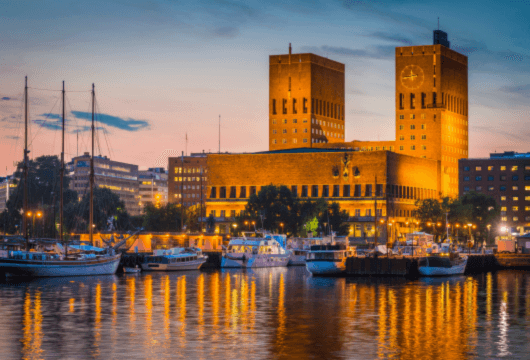 	 Добро пожаловать в Осло, которому в 2019 году было присвоено престижное звание «Зеленая столица Европы». Мы организовали для вас комфортное пребывание в отеле в аэропорту Осло, чтобы вам было удобно улетать в Лонгйир на следующий день.	 Если у вас есть время, вы можете сесть на поезд из аэропорта в центр Осло — это займет около 20 минут, а поезда ходят достаточно часто. Рядом с Центральным вокзалом Осло находятся магазины, кафе, Ботанический сад, культурные достопримечательности и очень уютная набережная.День 2. (6 июля): Лонгйир, Шпицберген, посадка на судно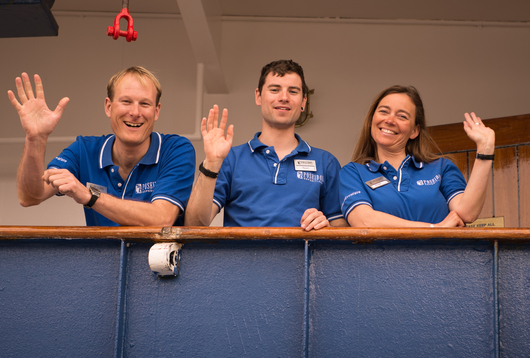 	 Сегодня утром регулярным рейсом вы летите в Лонгйир, административный центр Шпицбергена и отправную точку нашей арктической экспедиции! В аэропорту Лонгйира вас встретят наши представители и доставят на причал, где мы тепло встретим вас на борту  экспедиционного судна «Си Спирит».	 Устраивайтесь поудобнее в своей просторной каюте и знакомьтесь с судном, которое станет вашим уютным домом на время предстоящего круиза. Затем вас ждет информационный брифинг на борту и знакомство с экспедиционной командой. После ужина вы можете выйти на открытую палубу, чтобы полюбоваться великолепными пейзажами и сделать свои первые арктические фотографии!День 3-11. (7 - 15 июля): Исследуем Шпицберген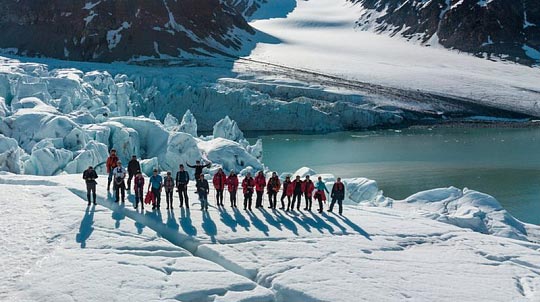 	 Добро пожаловать в высокие широты Арктики! Про Шпицберген говорят, что это «вся Арктика в миниатюре» – здесь можно увидеть сразу несколько арктических экосистем и их обитателей. Мы покажем вам самые живописные места в самое удачное время дня, когда свет идеально подходит для фотосъемки. 	 Мы увидим прибрежные скалы и гнездящихся на них арктических птиц, цветущую тундру и северных оленей, песчаные берега с колониями моржей, морской лёд и таких обитателей льда, как тюлени, киты, и, возможно, белые медведи. Специальные лодки Зодиаки довезут нас до самых живописных мест архипелага, мы будем любоваться вековыми ледниками и бесконечными полярными просторами.	 Исторические места Шпицбергена делают наше знакомство с Арктикой наиболее полным. Мы увидим заброшенные китобойные базы, старые охотничьи хижины, полярные станции, следы полярных экспедиций прошлого.	 В самом северном поселении, Ню-Олесунн, мы увидим несколько действующих полярных станций. А ещё здесь есть музей, сувенирный магазин и почта, откуда вы сможете отправить «арктический привет» друзьям.День 12. (16 июля): Лонгйир, Шпицберген, высадка с судна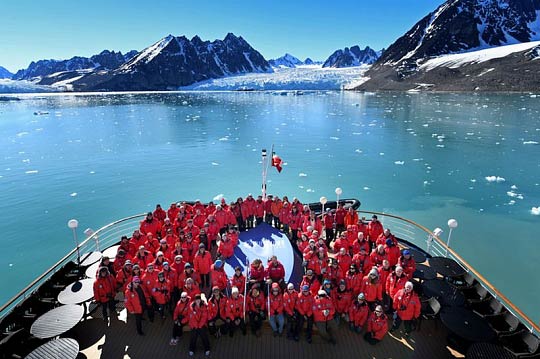 	 Наш круиз заканчивается в порту Лонгйира. После завтрака нас ждет высадка, трансфер в аэропорт и перелет в Осло.Трехместная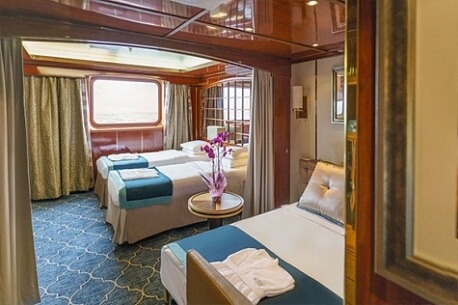 2 кровати twin или 1 кровать king-size, раскладывающаяся софа; гардероб /шкаф, ванная комната (туалет, душ), сейф, холодильник, спутниковая телефонная связь, телевизор, индивидуальный климат-контроль; окно.Cтандарт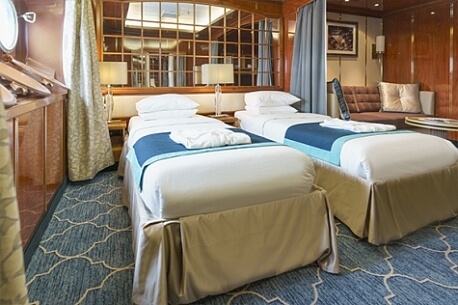 2 кровати twin или 1 кровать king-size; гардероб /шкаф, ванная комната (туалет, душ), сейф, холодильник, спутниковая телефонная связь, телевизор, индивидуальный климат-контроль; иллюминаторы.Одноместная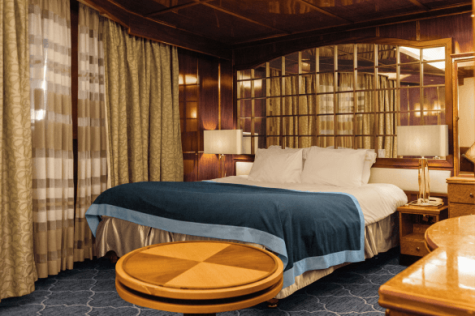 1 кровать king-size, 2 шкафа, ванная комната, сейф, холодильник, спутниковая телефонная связь, телевизор, индивидуальный климат-контроль, фен, окно (может быть закрыто во время волнения на море).Классик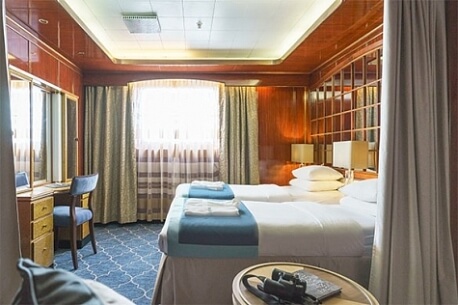 2 кровати twin или 1 кровать king-size; гардероб /шкаф, ванная комната (туалет, душ), сейф, холодильник, спутниковая телефонная связь, телевизор, индивидуальный климат-контроль; окно.Супериор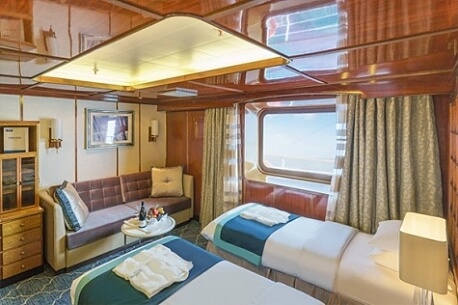 2 кровати twin или 1 кровать king-size; гардероб /шкаф, ванная комната (туалет, душ), сейф, холодильник, спутниковая телефонная связь, телевизор, индивидуальный климат-контроль; окно выходит на зону променада палубы Club Deck.Делюкс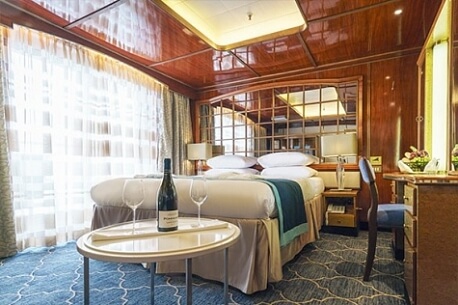 2 кровати twin или 1 кровать king-size; гардероб /шкаф, ванная комната (туалет, душ), сейф, холодильник, спутниковая телефонная связь, телевизор, индивидуальный климат-контроль; балкон, отделенный от жилой зоны скользящей стеклянной дверью.Премиум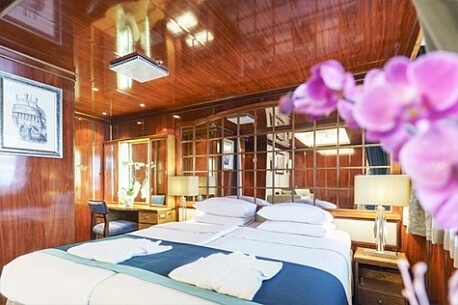 2 кровати twin или 1 кровать king-size; гардероб /шкаф, ванная комната (туалет, душ), сейф, холодильник, спутниковая телефонная связь, телевизор, индивидуальный климат-контроль; балкон, отделенный от жилой зоны скользящей стеклянной дверью.Люкс Судовладельца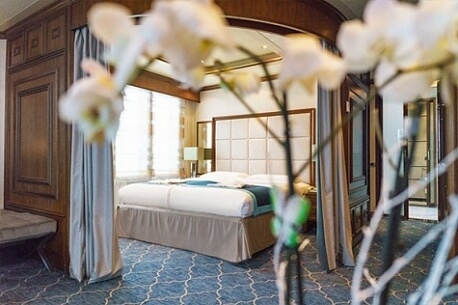 Отделенная спальная зона: кровать king-size, раскладывающаяся софа; зона гостиной; гардероб /шкаф, ванная комната (туалет, джакузи), сейф, холодильник, спутниковая телефонная связь, HD plasma TV, стереосистема BOSE, индивидуальный климат-контроль; терраса на палубе, отделенная от жилой зоны скользящей стеклянной дверью.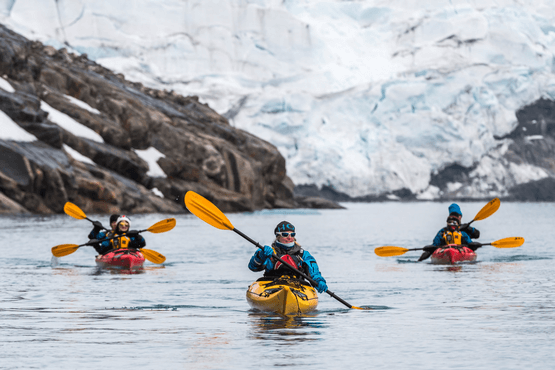 Каякинг СТОИМОСТЬ ОПЦИИ КАЯКИНГА: 655 USD По словам наших каякеров, в первые же минуты они осознали, что не испытывали подобных чувств от каякинга ни в каком другом месте планеты. Кристально чистые воды несут каяк в волшебном созвучии — плеск воды, звук капель, падающих с временно бездействующих весел и треск многовековых толщ льда. Мимо вас проплывают киты и сверкающие айсберги. Грандиозность и великолепие панорамы словно уменьшают ваши собственные размеры, и именно в это мгновение вы, как никогда, сможете почувствовать себя крошечной частицей огромной Вселенной.	 Для участия в полярном каякинге необходим опыт и знание английского языка. Количество мест ограничено: 16 каякеров в Антарктике и 8 в Арктике. Поэтому данную опцию рекомендуется бронировать заранее.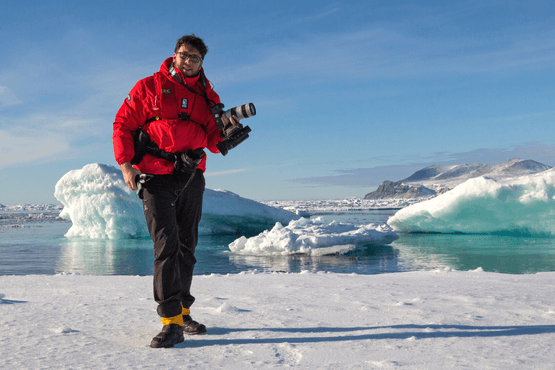 Фотография БЕСПЛАТНАЯ ОПЦИЯ	 Во всех наших круизах участвует опытный фотограф. Он всегда готов поделиться своими знаниями как на борту судна в ходе фото-презентаций и лекций, так и во время высадок.	 Если вы только начинаете знакомиться с миром фотографии — не расстраивайтесь. Участвовать в наших турах могут как продвинутые фотографы, так и новички. Вы овладеете ключевыми основами фотографии в уникальном окружении, с возможностью получить ответы на свои вопросы от лучших фотографов.ТрехместнаяCтандартОдноместнаяКлассикСупериорДелюксПремиумЛюкс Судовладельца$ 9.195$ 12.795$ 19.095$ 13.595$ 13.895$ 15.595$ 17.095$ 21.895Включено в стоимостьПерелеты Осло ↔ Лонгйир (регулярные рейсы): 06-июля-24 OSL - LYR SK4496 (прямой перелёт), 16-июля-24 LYR - OSL SK4491 (прямой перелёт);Размещение в отеле в Осло в первый день программы (1 ночь);Групповые трансферы до судна в день посадки и судно – аэропорт в день высадки с судна;Размещение на судне в каюте выбранной категории;Питание: полный пансион на борту (кофе, чай, какао на coffee station – 24 часа);Сборы AECO и государственные пошлиныПриветственный и прощальный коктейль на борту судна;Все запланированные высадки на экспедиционных лодках Зодиак и экскурсии (зависят от погодных и ледовых условий);Информационное сопровождение круиза Экспедиционным Лидером и Экспедиционной командой;Лекции, видео, слайд-шоу и презентации экспертов по региону;Фирменная экспедиционная куртка;Резиновые сапоги для высадок на время круиза;Информационный пакет (предоставляется до начала путешествия);Электронный журнал путешествия;Все портовые сборы;Wi-Fi на борту.Не включеноАвиаперелеты;Стоимость визы (если необходимо);Персональные расходы: бар, связь, прачечная;Дополнительная опция каякинга;Страховка багажа и страховка от отмены поездки;Топливный сбор;Стоимость любых применимых медицинских тестов (тестов на наличие вируса COVID-19) или прививок, требуемых либо местными властями, либо компанией-организатором до, во время или после круиза;Медицинская страховка, включающая эвакуацию и репатриацию (покрытие не менее 200 000 USD).